全国で空き家が増加し、社会問題となっています。相生市においても、管理が行き届いていない空き家も多く、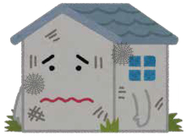 平成２８年４月より「相生市空家等対策の推進に関する条例」が施行され、管理不全でご近所に影響を及ぼすような空き家については、適正に管理するよう市から通知・指導が行われます。ご高齢であったり、遠方にお住まいで、なかなか管理ができない空き家については、シルバー人材センターが管理を代行いたしますので、お気軽にご相談ください。（相生・上郡広域シルバー人材センターは、市内の空き家の適正管理を進めるため、平成２７年６月に相生市と、「空き家等の適正管理に関する協定」を締結いたしました。）　業務内容及び料金の目安について　（令和５年４月時点）（１）空き家の見回り点検（車代込）３，０００円（約2時間）（２）空き家敷地の草抜き　　　　　１，５００円（１時間当たり）（３）空き家敷地の草刈り　　　　１０，０００円（５０㎡当たり）（４）植木の剪定・枝おろし　　　２０，０００円（剪定6時間､片づけ4時間）（５）屋内・屋外清掃　　　　　　　１，５００円（１時間当たり）（６）窓の開閉　　　　　　　　　　１，５００円（１時間当たり）（７）郵便ポストの管理　　　　　　１，５００円（１時間当たり）（８）外構や外壁などの小修繕　　　見積りいたします※ 　料金については，空き家の状態によって料金が変わってきますので，実際に現場を確認して見積りを行います。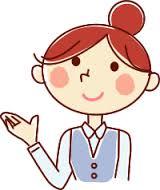 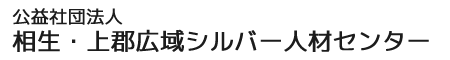 〒678-0001 兵庫県相生市山手２丁目１２３番地電話 0791-22-4050　FAX 0791-23-3345　　